            РЕПУБЛИКА СРБИЈАМИНИСТАРСТВО ФИНАНСИЈА             ПОРЕСКА УПРАВА   Број: 300-404-01-00204/2017-J1005         Дана: 27.12.2017. године                    БЕОГРАД           На основу члана члана 116. Закона о јавним набавкама («Службени гласник РС», бр. 124/12, 14/15 и 68/15), Министарство финансија, Пореска управа, Сектор за материјалне ресурсе, Регионално одељење  за материјалне ресурсе Београд објављује: ОБАВЕШТЕЊЕ О ЗАКЉУЧЕНОМ УГОВОРУНазив, адреса и интернет страница наручиоца: Министарство финансија, Пореска управа, Сектор за материјалне ресурсе, Регионално одељење за материјалне ресурсе Београд, 27. марта 28-32, www.purs.gov.rsВрста наручиоца: Орган државне управе.Опис предмета набавке, назив и ознака из општег речника набавке: добра – Сијалице за потребе пословног простора - РО Београд. Назив и ознака из општег речника набавке:31500000 – Расветна опрема и електричне светиљке, 31532500 – Стартери за сијалицеУговорена вредност: 153.600,00 динара, без ПДВ-а.Критеријум за доделу уговора: „Економски најповољнија понуда“Број примљених понуда: 2.Највиша и најнижа понуђена цена: Највиша понуђена цена је 238.800,00 динара без ПДВ-а, најнижа понуђена цена је 153.600,00 динара  без ПДВ-а.Највиша и најнижа понуђена цена код прихватљивих понуда: Највиша понуђена цена је 153.600,00 динара без ПДВ-а, најнижа понуђена цена је 153.600,00 динара  без ПДВ-а. Датум доношења одлуке о додели уговора: 12.12.2017 године.Датум закључења уговора: 26.12.2017. године.Основни подаци о добављачу: NIMAX DOO, AUTOPUT BEOGRAD-NOVI SAD 83-ZEMUN, ПИБ 10000171 МБ 17162616Период важења уговора: 31.12.2017. године.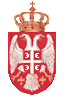 